21 kwietnia 2020   klasa 5aTemat: Pole rombu.Cele lekcji:Uczeń zna: - terminologię dotyczącą rombu – podstawa, wysokość, przekątna,- sposób obliczania pola rombu,Uczeń umie: - obliczać pole rombu, wykorzystując wzory,- narysować romb o podanej wysokości, przekątnych i polu - napisać wzory na pole rombu, wykorzystując oznaczenia z rysunku.Notatka z lekcji: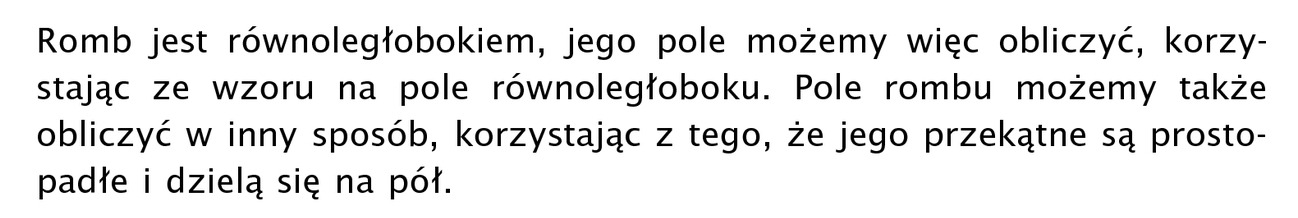 Wzory na pole rombu: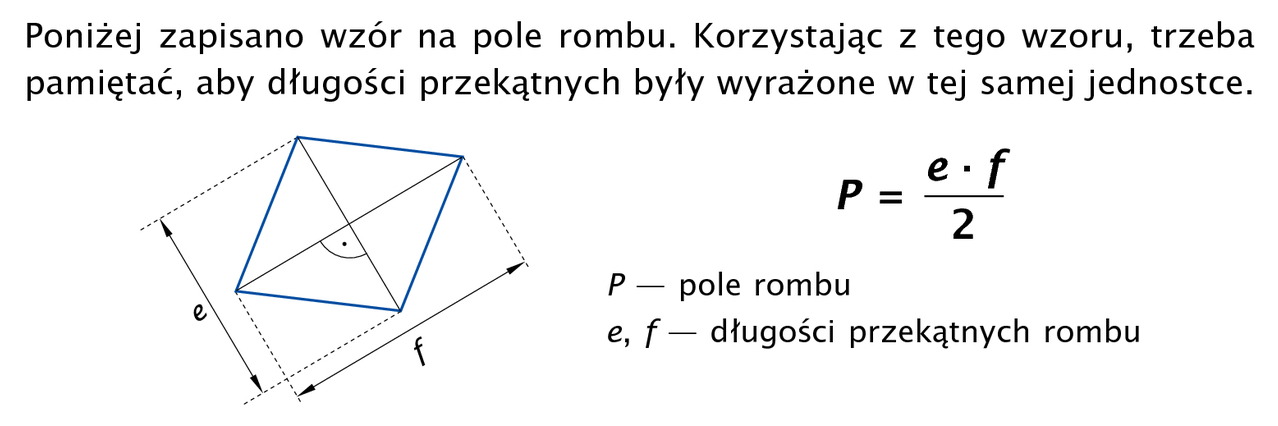 2) h				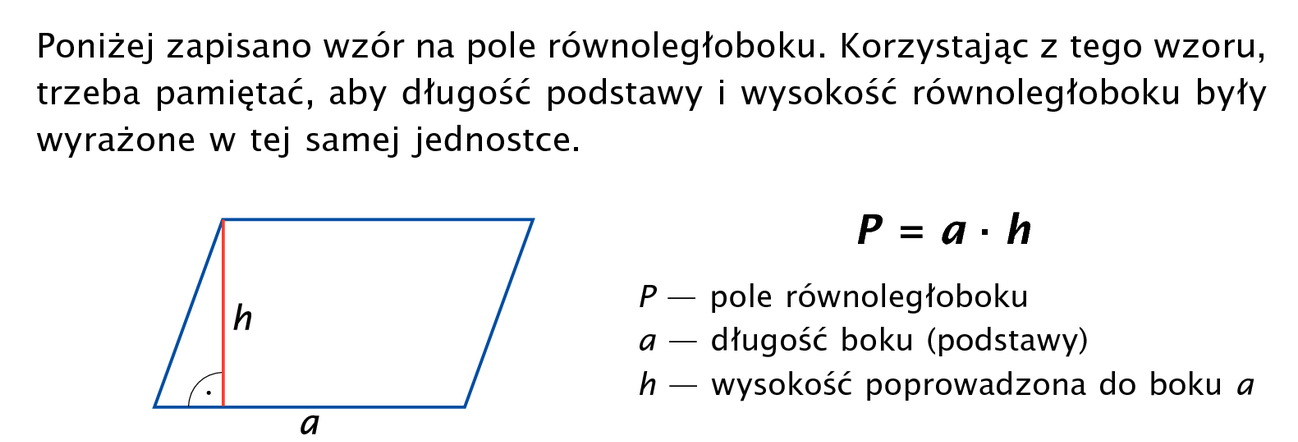 				P – pole rombu		   a 				a – długość boku ( podstawy)						h – wysokość poprowadzona do boku a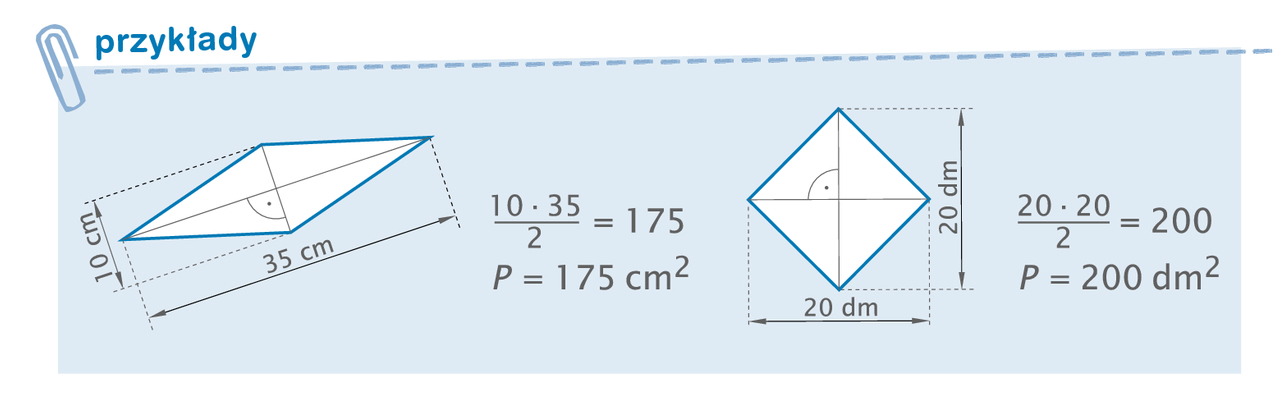 Zad.1 str. 192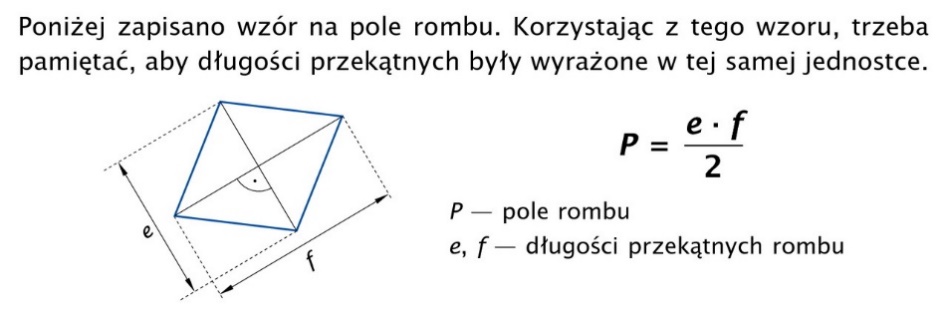 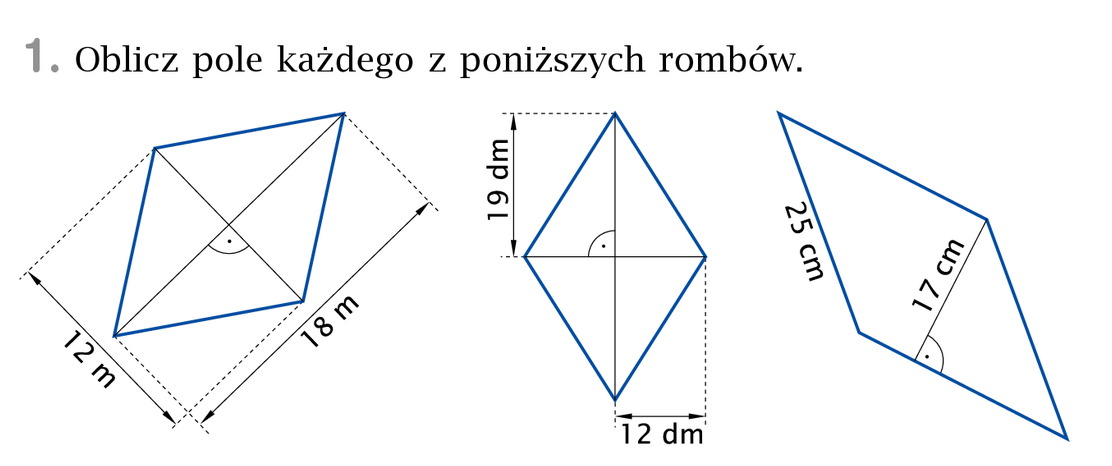 e = 12 m, f = 18 mP = 12m * 18m/ 2 = 6m * 18m = 108m2    skracamy 12 i 2e = 24 dm, f = 38dmP = 24dm * 38dm/ 2 = 12dm * 38dm = 456m2    skracamy 24 i 2a = 25 cm, h = 17 cmP = 25cm * 17cm = 425cm2  Proszę wykonać z podręcznika zad.2 str. 192 i z ćwiczeń 1,2 str. 105 i 106